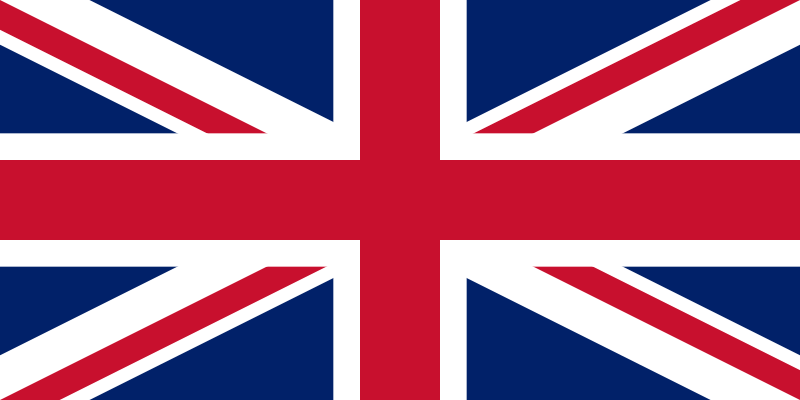 APPROVED PRODUCTION QUALITY STANDARD OF SIA "BRIKERS LATVIJA" AND TERMS OF OPERATIONConcrete paving blocks, curbs and slabs produced by SIA "Brikers Latvija" comply with uniform standards: LVS EN 1338:2004; LVS EN 1340:2003/AC:2007; LVS EN 1339:2003 /AC:2007.All products are produced with two-layer technology (only the top layer is colored, up to 10% of the product thickness). Production with full mass coloring is produced ONLY upon special order of the customer. The product must not have defects such as cracks or flaking. Indentations, protrusions or pores not exceeding 5-6 mm in length and 3-4 mm in depth are allowed on the outer surface of the product, the manufacturer does not assume responsibility, as they are not considered defects. Surface scratches may also be visible after laying and tamping. It does not reduce the quality of the products. In some cases, "crystallization", or efflorescence, can be observed on concrete paving blocks, curbs or slabs. Appearance of crystallization on the surface of all types of concrete products is not considered a product defect - it is a sure sign of Portland cement hardening. It is impossible to prevent the formation of crystallization, it will disappear with time. It does not reduce the quality of the products. Crystallization is more visible after winter or any type of concrete product has been stored in packaging for a long time. If the product is operated in areas where rainwater does not reach, crystallization may persist for a longer period of time.Concrete products may have a "drying net" after their production, this is not a defect, but a sure sign of high product strength.  Concrete paving blocks, curbs or slabs are packed in standard packages corresponding to these products (wooden transport pallet, stretch film, labelling), this does not protect the product from scratches. Scratches may form on products during loading, transport, transshipment, handling or laying. With the start of operation of the product, the scratches will decrease until they disappear.  Variations in color uniformity may result from unavoidable variations in shade, properties and curing of raw materials and are not considered significant. In order to reduce possible differences in color shades, when laying any type of paving, it is recommended to ensure the effect of a natural mixture, laying a running square meter from at least three different packages at the same time. The color of the pavement surface may vary when the surface is wet or dry. SIA "Brikers Lavija" produces various types of concrete paving blocks, curbs and slabs. Samples of textures, colors and shapes can be viewed at https://brikers.lv/kontakti/ at the mentioned addresses with the mark - Sample stands. The product samples have an illustrative meaning and the color nuances of the product may differ from the sample displayed both on the sample stands and in other visual materials - catalogs, price sheet and website.TERMS OF OPERATIONIn order for the concrete paving blocks, edgings and slabs to maintain operating characteristics of the product declared by the manufacturer during the warranty period and to be suitable for use according to the purpose, selection of concrete products and the paving installation work must be carried out by a specialized company, professionals in this field. After the delivery/unloading of the product, it is necessary to ascertain the quality of the product, if product defects are detected, then it is necessary to make a photo fixation (take a photo of the label sticker, the product defect on the pallet and contact the manufacturer about procedure for filing a complaint by sending information to the e-mail address sudzibas@brikers.lv), if the product has already been placed or is not on the pallet at the time of defect photo fixation, the manufacturer does not take responsibility for it.Concrete paving blocks, curbs and slabs may be laid no sooner than 5 days after production, do not start to put load on it (tamp or operate any type of machinery over 2 tons on it). Application of load is allowed after 7 days from the moment of production. Full operation is allowed 28 days after the moment of production, when the concrete paving stone reaches its maximum strength. Paving stone should not be subjected to long-term dynamic mechanical loads that exceed the loads provided by LVS. This may break or damage the surface of the product. After laying concrete paving blocks, curbs and slabs, only rinsed sand 0-2 mm should be used to fill the gaps between concrete paving blocks, curbs and slabs, with a permissible fine fraction (size: ≤ 0.063 mm) particle content of less than 3% of total mass.  Incomplete joint filling contributes to the instability of the pavement, slabs, edge abrasion and breakage.Pavement or slabs are vibrated with vibratory equipment and their equipment corresponding to the pavement. Before vibrating the covering, it must be completely clean and dry so as not to scratch the surface or damage the edges of the product, pay special attention to COMFORT products.  After vibrating, the joints between the products must be filled again with mineral filler. Pavement prepared in this way is suitable for use.If concrete curbs or paving stones are laid and building materials/construction debris/dirt are moved over it or placed on it, then the surface of the curbs and paving stones may be permanently stained, the manufacturer does not assume responsibility in these cases.When washing paving stone with the help of a high-pressure water jet, large temperature differences must not be allowed. It is recommended to wash with cold water flow. Do not use sharp picks and mechanisms without rubber pads to clean the surface of the paving stone from snow and ice. For sprinkling surfaces in winter, use a sand-salt mixture with a concentration of salt or other chemical admixtures no higher than 5%. The laid paving stone must be provided safe exploitation of concrete products. During operation, it is forbidden to carry out actions that damage the structure of the product - it is forbidden to drive vehicles with caterpillar tracks, to operate the pavement with a greater load than is allowed, not to store objects with sharp edges on the pavement, not to throw objects with an impact on the pavement. If these instructions are not followed, the structure of the products is mechanically damaged. The manufacturer does not guarantee compliance of such damaged products with the declared performance characteristics of the product. Only certified means for cleaning concrete pavements can be used for cleaning the pavement laid from concrete products, following instructions of the manufacturer of the cleaning agent. When cleaning dirt or accumulated snow from the pavement, it is important not to damage the surfaces of the concrete products laid in the pavement, and before cleaning the entire surface area, we recommend to test the cleaning product on one concrete product and evaluate the obtained result ( about the tests of the cleaning product with the concrete product, the effectiveness of the cleaning products and possible undesired effects on concrete products, the manufacturer assumes no responsibility).During winter time, sand should be used to reduce the slippage of the pavement surface. In cases where it is necessary to clear the accumulated layer of ice, only table salt can be used to melt the ice, but you are responsible for possible damage to the pavement. We warn you that the use of ice-melting salt causes concrete corrosion, which contributes to the degradation process of the concrete structure, reducing performance and service life of the product declared by the manufacturer, and changes in the color of the product.